Rosh Pina would like to honor you with:                        Peticha for Kol NidrePlease be standing at the ark (or Torah table at the front) when we begin the service on p.45Open the ark (put the partition to the side, and unwrap the tallit off of the Torahs), take the two Torahs, and pass them to the two people who will be holding themRemain at the ark for all of Kol NidreAfter “Shehechianu” (p.47), the two Torahs will be returned to the ark. Take them from the two people (one at a time), return them to the ark, close the ark, and return to your seat                                                                     Please return this card to the Gabbais                        K1/3Rosh Pina would like to honor you with:             Holding of the 1st Torah for Kol NidrePlease be standing at the ark (or Torah table at the front) when we begin the service on p.45Be ready to receive the 1st Torah from the person opening the Ark Carry the Torah to the bimah and flank the Chazzan until after the Chazzan finishes “Shehechianu” (p.47)Return to the Ark and hand the Torah to the person doing Peticha for them to place it in the ark                                                              Please return this card to the Gabbais                        K2/3Rosh Pina would like to honor you with:             Holding of the 2nd Torah for Kol NidrePlease be standing at the ark (or Torah table at the front) when we begin the service on p.45Be ready to receive the 2nd Torah from the person opening the Ark Carry the Torah to the bimah and flank the Chazzan until after the Chazzan finishes “Shehechianu” (p.47)Return to the Ark and hand the Torah to the person doing Peticha for them to place it in the ark                                                              Please return this card to the Gabbais                        K3/3Rosh Pina would like to honor you with:    Peticha for “Ya’aleh Tachanuneinu Me’erev”Please use this card to mark the page in your machzor for this ark openingPlease come up to the ark (or Torah table at the front) when you complete the Amidah (pp.59-73)Be prepared to open it as soon as the Gabbai announces “We will begin Selichot with Ya’aleh on p.77”At the end of the piyut (end of p.77) close the ark and be seated                                                     Please return this card to the Gabbais                        Ma1/6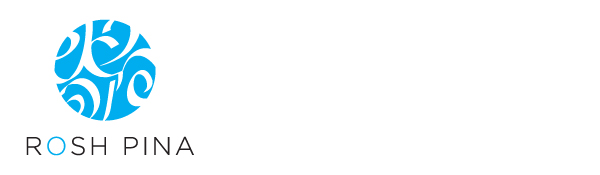 Rosh Pina would like to honor you with:                        Peticha for “Selach Na Ashamot”Please use this card to mark the page in your machzor for this ark openingPlease come up to the ark (or Torah table at the front) during the last few paragraphs of p.85Open the ark after the chazzan recites the last words on p.85 “al ircha v’al amecha”At the end of the piyut (top of p.89) close the ark and be seated                                                                    Please return this card to the Gabbais                     Ma2/6Rosh Pina would like to honor you with:             Peticha for “Salachti (Omnam Kein)”Please use this card to mark the page in your machzor for this ark openingPlease come up to the ark (or Torah table at the front) when the Gabbai announces “turn forward to page 89”Open the ark after the chazzan recites the words “al ircha v’al amecha” towards the bottom of p.89At the end of the piyut (end of p.91) close the ark and be seated                                                              Please return this card to the Gabbais                      Ma3/6Rosh Pina would like to honor you with:                            Peticha for “Ki Hinei Kachomer”Please use this card to mark the page in your machzor for this ark openingPlease come up to the ark (or Torah table at the front) after we complete the piyut “Salachti (Omnam Kein)” (ends on p.91)The chazzan will then lead Keil Melech through L’chol Korecha (pp.83-85) with the ark closedOpen the ark as the Gabbai announces “turn forward to page 93”At the end of the piyut (end of p.93) close the ark and be seated                                                              Please return this card to the Gabbais                        Ma4/6Rosh Pina would like to honor you with:                Peticha for “Shema Koleinu”Please use this card to mark the page in your machzor for this ark openingPlease be standing by the ark (or Torah table at the front) as the chazzan finishes p.99Open the ark after the Chazzan says the words “ki veiti beit tfila yikareh l’chol ha’amim” (end of p.99)At the end of the line “kichlot kocheinu al ta’azveinu” (middle of p.101) close the ark and be seated                                                     Please return this card to the Gabbais                        Ma5/6Rosh Pina would like to honor you with:                        Peticha for “Avinu Malkeinu and LeDavid Mizmor”Please use this card to mark the page in your machzor for this ark openingPlease be standing by the ark (or Torah table at the front) as the chazzan finishes p.119Open the ark after the chazzan recites the last words on p.119 “hashta ba’agala u’vizman kariv”Leave the ark open for Avinu Malkeinu and LeDavid MizmorAt the end of LeDavid Mizmor (p.177) close the ark and be seated                                                                   Please return this card to the Gabbais                       Ma6/6Rosh Pina would like to honor you with:             Peticha for “Anim Zmirot”Please use this card to mark the page in your machzor for this ark openingPlease come up to the ark (or Torah table at the front) at the end of Shir Hayichud (p.202)Open the ark before the chazzan begins “Anim Zmirot” (p.213)After the words ta’arog elecha (p.215) close the ark and be seated                                                              Please return this card to the Gabbais                        S1/13Rosh Pina would like to honor you with:                           Peticha for “Shir Hama’alot”Please use this card to mark the page in your machzor for this ark openingPlease come up to the ark (or Torah table at the front) during Yishtabach (p.255)Open the ark for the beginning of Shir Hama’alot (p.257)At the end of the psalm (middle of p.257) close the ark and be seated                                                              Please return this card to the Gabbais                        S2/13Rosh Pina would like to honor you with:     Peticha for the Bracha Following BarchuPlease use this card to mark the page in your machzor for this ark openingPlease be standing by the ark (or Torah table at the front) as the chazzan leads Barchu (p.257)Open the ark for the immediately after the chazzan finishes repeating “baruch hashem hamvorach leolam vaed” (bottom of p.257)Close the ark after the congregation finishes “amar vayehi” (top of p.259)                                                     Please return this card to the Gabbais                        S3/13Rosh Pina would like to honor you with:                        Peticha for the beginning of the Amida repetitionPlease use this card to mark the page in your machzor for this ark openingPlease come up to the ark (or Torah table at the front) when you complete the Amidah (pp.279-295)Be prepared to open it as soon as the Gabbai announces “We will begin Chazarat Hashatz on p.297”Close the ark after “terachem al ben imatzta” (top of p.299)                                                                     Please return this card to the Gabbais                       S4/13Rosh Pina would like to honor you with:             Peticha for “Ata Hu Elokeinu”Please use this card to mark the page in your machzor for this ark openingPlease come up to the ark (or Torah table at the front) before the Chazan finishes “Yimloch Hashem” (top of p.307)Open the ark as the Gabbai announces “Please rise for Ata Hu Elokeinu, p.307”At the end of the passage (p.307) close the ark and be seated                                                              Please return this card to the Gabbais                        S5/13Rosh Pina would like to honor you with:                            Peticha for “Uvechein Imru Leilokim”Please use this card to mark the page in your machzor for this ark openingPlease come up to the ark (or Torah table at the front) as the Chazzan says “hayom yikatev” (top of p.317)Open the ark as the Gabbai announces “We continue on p.321, Uvechein Imru Leilokim”Close the ark briefly after “verachamav al kol ma’asav” (middle of p.329) and reopen for “aval ma’aseh elokeinu”After “El lemoshaot” (towards bottom of p.329) close the ark                                                               Please return this card to the Gabbais                        S6/13Rosh Pina would like to honor you with:                Peticha for “Chai Olamim”Please use this card to mark the page in your machzor for this ark openingPlease be standing by the ark (or Torah table at the front) as the chazzan begins p.331Open the ark as the Gabbai announces “We continue on p.337, Uvechein ne’adercha / Chai olamim”At the end of the piyut (top of p.339) close the ark and be seated                                                     Please return this card to the Gabbais                        S7/13Rosh Pina would like to honor you with:                        Peticha for “L’Keil Orech Din”Please use this card to mark the page in your machzor for this ark openingPlease come up to the ark (or Torah table at the front) as the chazzan leads p.351Open the ark as the Gabbai announces “We continue in the middle of p.355, Uvechein lecha hakol yachtiru”Close ark after “letomech temimav beyom din” (top of p.357)Note: This peticha is not marked in the Birnbaum machzor                                                                     Please return this card to the Gabbais                       S8/13Rosh Pina would like to honor you with:             Peticha for “Shema Koleinu”Please use this card to mark the page in your machzor for this ark openingPlease approach the ark (or Torah table at the front) during the silent recitation of “zechor rachmecha” (pp.363-367)Open the ark after the Chazzan says the words “ki veiti beit tfila yikareh l’chol ha’amim” (middle of p.367)At the end of the line “kichlot kocheinu al ta’azveinu” (bottom of p.367) close the ark and be seatedNote: This peticha is not marked in the Birnbaum machzor                                                              Please return this card to the Gabbais                        S9/13Rosh Pina would like to honor you with:                            Peticha for “Avinu Malkeinu”Please use this card to mark the page in your machzor for this ark openingPlease approach the ark (or Torah table at the front) as the chazzan recites Sim shalom (p.389)Open the ark for Avinu malkeinu (middle of p.389)At the end of Avinu malkeinu (p.393) close the ark and be seated                                                             Please return this card to the Gabbais                        S10/13Rosh Pina would like to honor you with:                Peticha for the Torah ServicePlease approach the Ark (or Torah table at the front) when the Chazzan starts the Torah service (p.399), and open the ark at the words of “Vayehi Binsoa” ("ויהי בנסוע הארון...") Be ready to take the 2 Torahs out of the Ark (put the partition to the side, and unwrap the tallit off of the Torahs) and hand them to the Chazzan and 2nd holder after “Brich Shmei” (“בריך שמה...”)Stand with the Chazzan until after they finish “Shema Yisrael” (“שמע ישראל...”)Return to the Ark to return the Torah to the ark after Ashrei (p.437) at the end of the Torah service (wrap the Torahs back in the tallit and return the partition in front of the table)                                                     Please return this card to the Gabbais                        S11/13Rosh Pina would like to honor you with:                        Holding of the Second TorahPlease approach the Ark when the Chazzan starts the Torah service (p.399)Be ready to receive the Torah from the person opening the Ark after the Chazzan receives the first TorahStand with the Chazzan until after the Chazzan finishes “Shema Yisrael” (“שמע ישראל...”)Walk the Torah through the women’s section (following the Chazzanit) and hand it to the man waiting to carry it through the men’s sectionReturn to the back of the women’s section after Ashrei (p.437) at the end of the Torah service to receive the 2nd scroll, carry it through the women’s section, and hand it to the ark opener                                                                   Please return this card to the Gabbais                       S12/13Rosh Pina would like to honor you with:             Carrying the 2nd Torah through the Men’s SectionPlease stand in the back of the men’s section adjacent to the mechitza to receive the 2nd TorahBe ready to receive the Torah from the woman carrying the 2nd TorahWalk with the Chazzan and Torah next to the mechitza approaching the bimahSit and hold it until the Gabbais are ready for it when they finish with the first TorahReturn to the bimah after Ashrei (p.437) at the end of the Torah service to carry it to the back of the room and hand it to the woman to carry it through the women’s section                                                             Please return this card to the Gabbais                        S13/13Rosh Pina would like to honor you with:Kohen – First AliyahPlease approach the table (בימה) at the beginning of the Torah ServiceGive the Gabbai your Hebrew nameWait for the Gabbai to show you the first words of the Aliyah in the Torah and then kiss the place with the Tallit or Torah’s BeltHold both scrolls and keep the Torah open as you say the first blessingKeep one hand on the Torah during the AliyahSay the finishing blessing at the end of the AliyahRemain at the table through the end of the next Aliyah                                                              Please return this card to the Gabbais                       T1/11Rosh Pina would like to honor you with:Levi – Second AliyahPlease approach the table (בימה) during the final blessing of the previous AliyahGive the Gabbai your Hebrew nameWait for the Gabbai to show you the first words of the Aliyah in the Torah and then kiss the place with the Tallit or Torah’s BeltHold both scrolls and keep the Torah open as you say the first blessingKeep one hand on the Torah during the AliyahSay the finishing blessing at the end of the AliyahRemain at the table through the end of the next Aliyah                                                          Please return this card to the Gabbais                       T2/11Rosh Pina would like to honor you with:Shelishi – Third AliyahPlease approach the table (בימה) during the final blessing of the previous AliyahGive the Gabbai your Hebrew nameWait for the Gabbai to show you the first words of the Aliyah in the Torah and then kiss the place with the Tallit or Torah’s BeltHold both scrolls and keep the Torah open as you say the first blessingKeep one hand on the Torah during the AliyahSay the finishing blessing at the end of the AliyahRemain at the table through the end of the next Aliyah                                                              Please return this card to the Gabbais                       T3/11Rosh Pina would like to honor you with:Revi’i – Fourth AliyahPlease approach the table (בימה) during the final blessing of the previous AliyahGive the Gabbai your Hebrew nameWait for the Gabbai to show you the first words of the Aliyah in the Torah and then kiss the place with the Tallit or Torah’s BeltHold both scrolls and keep the Torah open as you say the first blessingKeep one hand on the Torah during the AliyahSay the finishing blessing at the end of the AliyahRemain at the table through the end of the next Aliyah                                                          Please return this card to the Gabbais                       T4/11Rosh Pina would like to honor you with:Chamishi – Fifth AliyahPlease approach the table (בימה) during the final blessing of the previous AliyahGive the Gabbai your Hebrew nameWait for the Gabbai to show you the first words of the Aliyah in the Torah and then kiss the place with the Tallit or Torah’s BeltHold both scrolls and keep the Torah open as you say the first blessingKeep one hand on the Torah during the AliyahSay the finishing blessing at the end of the AliyahRemain at the table through the end of the next Aliyah                                                              Please return this card to the Gabbais                       T5/11Rosh Pina would like to honor you with:Shishi – Sixth AliyahPlease approach the table (בימה) during the final blessing of the previous AliyahGive the Gabbai your Hebrew nameWait for the Gabbai to show you the first words of the Aliyah in the Torah and then kiss the place with the Tallit or Torah’s BeltHold both scrolls and keep the Torah open as you say the first blessingKeep one hand on the Torah during the AliyahSay the finishing blessing at the end of the AliyahRemain at the table through the end of the next Aliyah                                                          Please return this card to the Gabbais                       T6/11Rosh Pina would like to honor you with:                 Gelilah/Wrapping of the Torah – First TorahPlease approach the table (בימה) during the final blessing of the previous AliyahGive the Gabbai your Hebrew nameWait for the Gabbai to show you the first words of the Aliyah in the Torah and then kiss the place with the Tallit or Torah’s BeltHold both scrolls and keep the Torah open as you say the first blessingKeep one hand on the Torah during the AliyahSay the finishing blessing at the end of the AliyahRemain at the table through the end of the next Aliyah                                                              Please return this card to the Gabbais                       T9/11Rosh Pina would like to honor you with:Maftir Aliyah – Given to the Haftorah ReaderPlease approach the table (בימה) during the final blessing of the previous AliyahGive the Gabbai your Hebrew nameWait for the Gabbai to show you the first words of the Aliyah in the Torah and then kiss the place with the Tallit or Torah’s BeltHold both scrolls and keep the Torah open as you say the first blessingKeep one hand on the Torah during the AliyahSay the finishing blessing at the end of the AliyahRemain at the table until after Hagbah/Glilah and begin the Haftorah reading when instructed by the Gabbais                                                              Please return this card to the Gabbais                       T7/11Rosh Pina would like to honor you with:Hagbah/Lifting of the Torah – First TorahWhen the gabbai calls Hagbah and Gelilah (first Torah) please make your way immediately to the table (בימה)Roll the Torah slightly so the seam is in the middleOpen the Torah so 2.5 columns are visibleUsing both hands lift the Torah and turn around so all parts of the congregation can see the TorahSit down and allow the wrapper to roll the Torah closedWhen the Torah dressing is finished, hold the Torah until the end of the Torah service including during YizkorAt the end of Ashrei (p.439) give the Torah to the person who will carry it through the men’s section (not the Chazzan)                                                          Please return this card to the Gabbais                       T8/11Rosh Pina would like to honor you with:Hagbah/Lifting of the Torah – Second TorahWhen the gabbai calls Hagbah and Gelilah (second Torah) please make your way immediately to the table (בימה)Roll the Torah slightly so the seam is in the middleOpen the Torah so 2.5 columns are visibleUsing both hands lift the Torah and turn around so all parts of the congregation can see the TorahSit down and allow the wrapper to roll the Torah closedWhen the Torah dressing is finished, hold the Torah until the end of the Torah service including during YizkorAt the end of Ashrei (p.439) give the Torah to the Chazzan                                                              Please return this card to the Gabbais                       T10/11Rosh Pina would like to honor you with:           Gelilah/Wrapping of the Torah – Second TorahWhen the gabbai calls Hagbah and Gelilah (second Torah) please make your way immediately to the table (בימה)Be ready to grab the top handles of the Torah as the lifter prepares to sitRoll the scroll closed, using the handles – if you need to adjust the scroll itself, please use a tallitWhen you are finished wrapping the Torah, turn it around to rest against the lifter’s right shoulder                                                          Please return this card to the Gabbais                       T11/11Rosh Pina would like to honor you with:                        Peticha for the beginning of the Amida repetitionPlease use this card to mark the page in your machzor for this ark openingPlease come up to the ark (or Torah table at the front) when you complete the Amidah (pp.445-463)Be prepared to open it as soon as the Gabbai announces “We will begin Chazarat Hashatz on p.463”Close the ark after “mochel vesoleach la’avonim” (top of p.465)                                                                    Please return this card to the Gabbais                      Mu1/8Rosh Pina would like to honor you with:Peticha for “Imru Leilokim” & “Ma’aseh Elokeinu”Please use this card to mark the page in your machzor for this ark openingPlease come up to the ark (or Torah table at the front) as the Chazzan recites “Eit lachashi” (p.479)Open the ark as the Gabbai announces “We continue on p.487, Uvechein Imru Leilokim”Close the ark briefly after “gedolim ma’asei Hashem” (bottom of p.491) and reopen for “aval ma’aseh elokeinu” (top of p.493)After “Or kasalma” (middle of p.493) close the ark                                                               Please return this card to the Gabbais                      Mu2/8Rosh Pina would like to honor you with:                          Peticha for “Unetaneh Tokef”Please use this card to mark the page in your machzor for this ark openingPlease approach the ark (or Torah table at the front) as the chazzan recites L’yosheiv tehillot (middle of p.501)Open the ark as the Gabbai announces “We continue on p.505, Uvechein ulecha ta’aleh kedusha ” Note: the opening is not marked in the Birnbaum machzorClose the ark after “ve’ata hu melech keil chai vekayam” (middle of p.509)                                                             Please return this card to the Gabbais                        Mu3/8Rosh Pina would like to honor you with:                Peticha for “Vechol Ma’aminim”Please use this card to mark the page in your machzor for this ark openingPlease come up to the ark (or Torah table at the front) after the end of Kedusha (p.511)Open the ark as the Gabbai announces “We continue on p.513, Vechol Ma’aminim”At the end of the piyut (p.517) close the ark and return to your seat                                                      Please return this card to the Gabbais                        Mu4/8Rosh Pina would like to honor you with:                        Peticha for “Aleinu”Please use this card to mark the page in your machzor for this ark openingPlease come up to the ark (or Torah table at the front) as the chazzan leads p.521Open the ark as the Gabbai announces “We continue on page 523, Aleinu”Briefly close the ark for the line “shelo sam chelkeinu…”, reopening before “va’anachnu korim”. Note this is not shown in the Birnbaum machzorClose ark after “ein od” (towards the bottom of p.523)                                                                   Please return this card to the Gabbais                       Mu5/8Rosh Pina would like to honor you with:             Peticha for “Ochila L’Keil”Please use this card to mark the page in your machzor for this ark openingPlease approach the ark (or Torah table at the front) at the end of Aleinu (p.523)Open the ark after the Chazzan says the words “elokei yisrael” (towards the bottom of p.525)Close ark after “tzuri v’go’ali” (end of p.525)                                                              Please return this card to the Gabbais                     Mu6/8Rosh Pina would like to honor you with:                       Peticha for “Shema Koleinu” Please use this card to mark the page in your machzor for this ark openingPlease approach the ark (or Torah table at the front) during the silent recitation of “zechor lanu” (pp.561-563)Open the ark after the Chazzan says the words “ki veiti beit tfila yikareh l’chol ha’amim” (middle of p.563)At the end of the line “kichlot kocheinu al ta’azveinu” (p.563) close the ark and be seatedNote: This peticha is not marked in the Birnbaum machzor                                                             Please return this card to the Gabbais                        Mu7/8Rosh Pina would like to honor you with:                      Peticha for “Hayom”Please use this card to mark the page in your machzor for this ark openingPlease approach the ark (or Torah table at the front) as the chazzan recites Sim shalom (p.591)Open the ark after the Chazzan says the words “chayim kulchem hayom” (middle of p.591)At the end of Hayom (end of p.591) close the ark and be seated                                                     Please return this card to the Gabbais                        Mu8/8Rosh Pina would like to honor you with:                        Peticha for the Torah ServicePlease open the ark at the beginning of Mincha (p.601)Be ready to take the Torah out of the Ark (put the partition to the side, and unwrap the tallit off of the Torahs) and hand it to the Chazzan after “Brich Shmei” (“בריך שמה...”)Stand with the Chazzan until after they finish “Gadlu”Return to the Ark to return the Torah to the ark after Maftir Yonah (p.617) at the end of the Torah service (wrap the Torah back in the tallit and return the partition in front of the table)                                                                    Please return this card to the Gabbais                       Mi1/4Rosh Pina would like to honor you with:             Peticha for “Shema Koleinu”Please use this card to mark the page in your machzor for this ark openingPlease approach the ark (or Torah table at the front) during the silent recitation of “zechor rachmecha” (pp.647-651)Open the ark as the Chazzan says the words “ki veiti beit tfila yikareh l’chol ha’amim” (bottom of p.651)At the end of the line “kichlot kocheinu al ta’azveinu” (near the top of p.653) close the ark and be seatedNote: This peticha is not marked in the Birnbaum machzor                                                             Please return this card to the Gabbais                       Mi3/4Rosh Pina would like to honor you with:                            Peticha for “Avinu Malkeinu”Please use this card to mark the page in your machzor for this ark openingPlease approach the ark (or Torah table at the front) as the chazzan recites Sim shalom (p.671)Open the ark after the Chazzan ends the blessing “oseh hashalom” (top of p.673). Note: Avinu malkeinu is not shown in the Birnbaum Machzor, so turn to p.389At the end of Avinu malkeinu (p.393) close the ark and be seated                                                             Please return this card to the Gabbais                        Mi4/4Rosh Pina would like to honor you with:Peticha for the beginning of the Amida repetitionPlease use this card to mark the page in your machzor for this ark openingPlease come up to the ark (or Torah table at the front) when you complete the Amidah (pp.619-635)Be prepared to open it as soon as the Gabbai announces “We will begin Chazarat Hashatz on p.635”Close the ark after “mochel vesoleach la’avonim” (top of p.637)                                                     Please return this card to the Gabbais                        Mi2/4Rosh Pina would like to honor you with:                        Peticha for NeilahPlease use this card to mark the page in your machzor for this ark openingPlease come up to the ark (or Torah table at the front) when you complete the Amidah (pp.687-699)Be prepared to open it as soon as the Gabbai announces “We will begin Chazarat Hashatz on p.701”Keep the ark open for the rest of NeilahClose the ark at the very end of Neilah, after Leshana Haba’a BeYerushalayim (p.741)                                                                     Please return this card to the Gabbais                       N1/1